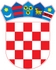 REPUBLIKA HRVATSKAŠIBENSKO-KNINSKA ŽUPANIJAOPĆINA UNEŠIĆO B R A Z L O Ž E NJ E UZ GODIŠNJI IZVJEŠTAJO IZVRŠENJU PRORAČUNA OPĆINE UNEŠIĆZA 2023. GODINUUnešić, svibanj 2024. godineUVOD	Temeljem odredbi Zakona o proračunu („Narodne novine“ br. 144/21), te Pravilnika o polugodišnjem i godišnjem izvještaju o izvršenju proračuna („Narodne novine“ br. 85/23), utvrđena je obveza izrade i podnošenja godišnjeg izvještaja o izvršenju proračuna.	Sukladno Uredbi o računovodstvu proračuna, Pravilniku o proračunskom računovodstvu i računskom planu, u izvještajnom razdoblju iskazani su naplaćeni prihodi, dok su rashodi i izdaci iskazani neovisno o tome da li su plaćeni.	Za 2023. godinu su doneseni Proračun za 2023. godinu („Službeno glasilo Općine Unešić“, br. 1/23), I. Izmjene i dopune Proračuna za 2023. godinu („Službeno glasilo Općine Unešić“, br. 6/23). 	Godišnji izvještaj o izvršenju proračuna jedinica lokalne i područne (regionalne) samouprave sukladno članku 4. Pravilnika o polugodišnjem i godišnjem izvještaju o izvršenju proračuna sadrži:Opći dio proračuna koji čini Račun prihoda i rashoda po ekonomskoj klasifikaciji, Prihode i rashode po izvorima financiranja, Rashode po funkcijskoj klasifikaciji, Račun financiranja po ekonomskoj klasifikaciji i izvorima financiranja.Posebni dio proračuna sadrži izvještaj po proračunskim klasifikacijama: organizacijskoj  i programskoj klasifikaciji.Obrazloženje ostvarenja prihoda i primitaka, rashoda i izdataka dodatno analizira i dopunjuje podatke iz Općeg dijela proračuna kao i iz Posebnog dijela proračuna s posebnim naglaskom na ciljeve koji su ostvareni provedbom programa.Izvještaj o zaduživanju na domaćem i stranom tržištu novca i  kapitala obuhvaća pregled zaduživanja u izvještajnom razdoblju.Izvještaj o danim jamstvima i izdacima po jamstvima sadrži pregled danih i protestiranih  jamstava u izvještajnom razdoblju. Izvještaj o korištenju proračunske zalihe sadrži podatke o korištenju proračunske zalihe, namjeni korištenja.I. OPĆI DIO IZVJEŠTAJAPlanirani prihodi u promatranom razdoblju 2023. godine planirani su 940.928,87 EUR. Ukupni prihodi i primici u promatranom razdoblju 2023. godine ostvareni su u iznosu od 882.523,65 EUR ili 93,79 %  godišnjeg plana.	Ukupni rashodi i izdaci u promatranom razdoblju 2023. godine planirani su 964.231,66 EUR a izvršeni su u iznosu od  812.874,05 EUR ili 84,30 % od plana. Planiran je manjak prihoda u iznosu od 23.302,79 EUR koji će se pokriti iz viška prihoda iz prethodne godine, a ostvaren je višak prihoda u iznosu od 69.649,60 EUR.Višak/manjak prihoda tekuće godineRazlika između ostvarenih prihoda/primitaka te rashoda/izdataka odnosno višak prihoda i primitaka proračunskog razdoblja  2023. godine iznosi 69.649,60 EUR, te višak prihoda iz prethodne godine u iznosu od 30.497,83  EUR, što ukupno iznosi 100.147,43 EUR za prijenos u naredno razdoblje. II.  PRIHODI I PRIMICI U slijedećoj tablici daje se pregled ostvarenih prihoda / primitaka Proračuna Općine Unešić za razdoblje 1- 12/ 2023. godine:  Tablica 1.Prihodi od poreza (skupina računa 61)	U skupini poreznih prihoda najveći udio je  poreza i prireza na dohodak od nesamostalnog rada koji je ostvaren je u iznosu 224.818,67 EUR kuna ili 108,79% u odnosu na ostvarenje prethodne godine.- Pomoći iz inozemstva  i od ostalih subjekata unutar općeg proračuna (skupina računa 63) za 2023. godinu planirane su u iznosu od 480.836,83 EUR, a ostvarene u iznosu od 488.836,87 EUR ili 101,66% u odnosu na godišnji plan.U tabeli su navedeni svi prihodi od tekućih i kapitalnih pomoći:Tablica 2.	- Prihodi od imovine (račun 64) ostvareni su manje u odnosu na prethodnu godinu ili 91,85%  i 87,17% u odnosu na godišnji plan.Prihodi od upravnih i administrativnih pristojbi, pristojbi po posebnim propisima i naknada (račun 65) su ostvareni 97,13 % od ostvarenja u prethodnoj godini i 59,18% u odnosu na godišnji plan. Najznačajniji prihod u ovoj skupini je komunalna naknada koja je ostvarena 97,63% od ostvarenja u prethodnoj godini.III. RASHODI I IZDACIIzvršenje rashoda i izdataka Posebnog dijela Proračuna Općine Unešić za razdoblje 1-12/2023. godine iskazano je po organizacijskoj i programskoj klasifikaciji.U slijedećoj tablici daje se pregled izvršenih rashoda i izdataka Proračuna Općine Unešić za razdoblje 1-12/2023. godine. RASHODI POSLOVANJA – razred 3 – su izvršeni u iznosu od 632.487,34 EUR ili 89,38% u odnosu na prethodnu godinu.Rashodi za zaposlene (skupina računa 31)Rashodi za zaposlene – skupina 31 - kao vrijednosno značajniji u izvještajnom razdoblju, izvršeni su u iznosu 126.286,30 EUR, odnosno 58,83 % u odnosu na izvještajno razdoblje prethodne godine. U izvještajnom razdoblje tekuće godine je bilo uposleno 20 žena u programu „Zaželi III“  ( 01.09.22. – 28.02.23. ) i isplaćene su im tri minimalne plaće određene zakonom,  a u prethodnoj godini u istom obračunskom razdoblju trajao je Program „Zaželi II“, 20 zaposlenih žena , isplaćeno 6 minimalnih plaća i započeo je Program „Zaželi III“, 20 zaposlenih žena, isplaćene 3 minimalne plaće. Također u ovom izvještajnom razdoblju je povećana minimalna plaća.Na dan 31. 12. 2023. godine, u Općini je zaposleno troje zaposlenika.Materijalni rashodi (skupina računa 32)Materijalni rashodi – skupina 32 – su izvršeni u iznosu 298.773,42 EUR ili 109,42%  u odnosu na obračunsko razdoblje  prethodne godine.Vrijednosno najznačajniji rashodi u ovoj skupini su   rashodi za materijal i energiju, - podskupina 322 -  izvršen 66.055,14 EUR ili 76,46% u odnosu na prethodnu godinu. Najveći postotak izvršenja je kod rashoda za uredski materijal i ostali materijalni rashodi – konto 3221 – 139,92%, rashodi za energiju, - konto 3223 – 63,94 % , materijal za tekuće i investicijsko održavanje – konto 3224 – 159,02 %, zbog opće poznatog razloga povećanja cijena energenata u tekućem izvještajnom razdoblju. Stoga su značajno povećane i usluge tekućeg i investicijskog održavanja - konto 3232 – 174,14 % u odnosu na prethodnu godinu. U izvještajnom razdoblju su veći izdaci za Intelektualne i osobne usluge – Katastarske usluge ( konto 3237 ), računalne usluge  ( konto 3238 ) i ostale usluge ( konto ( 3239 )  zbog većih potreba za ovim vrstama usluga.Financijski rashodi (skupina 34) Financijski rashodi su izvršeni u iznosu od 2.727,48 EUR ili 88,33%  u odnosu na prethodnu godinu. Trošak se odnosi na izdavanje poslovnih certifikata i naknada za Fina usluge, te bankarske usluge.Pomoći dane u inozemstvo i unutar općeg proračuna (skupina računa 36)Pomoći dane u inozemstvo i unutar općeg proračuna – skupina 36 – su izvršeni u iznosu od 38.293,93 EUR ili 562,73% u odnosu na prethodnu godinu. Navedeni izdatak iskazan je na kontu 3661 – Tekuće pomoći proračunskim korisnicima drugih proračuna a odnosi se na sufinanciranje rada dječjeg vrtića Drniš, Odjeljenje Radonić koji se sufinancira od 01. rujna 2022. godine. 	Naknade građanima i kućanstvima (skupina računa 37) Naknade građanima i kućanstvima na temelju osiguranja i druge naknade – kontna skupina 37 – izvršeno je 86.041,21 EUR ili 101,91%.U ovoj skupini računa  nije bilo većeg odstupanja od prethodne godine, a  izdaci se odnose na potpore stimulativnog karaktera za novorođenu djecu,  i druge socijalne potpore u novcu (konto 3721), nadoknada troškova prijevoza putnika u javnom prometu (konto 3722), sufinanciranje đačke karte srednjoškolcima ( konto 3722 ), sufinanciranje dječijih vrtića ( konto 3722 ), potrepštine za dječji vrtić ( konto 3722 ) i paketi kućanskih potrepština za korisnike programa „Zaželi“ (konto 3723).Ostali rashodi (skupina računa 38)Ostali rashodi – skupina 38 –  izvršeno je  80.365,00 EUR ili 105,6 % u odnosu na  prethodnu godinu. 	Izvršenje ovih rashoda odnosi se na tekuće donacije udrugama i to: donacije vjerskim zajednicama Župa Mirlović Zagora, Nevest i Koprno,  donacije političkim strankama, DVD Unešić, HGSS Šibenik , Udruga 142. Brigade Drniš, Udruga HVIDR-a Drniš, Udruga KUU Zvona Zagore, Udruga Kampanel Koprno, Udruga Lajavica Dorica, HNK Zagora Unešić, ŽMNK Mirlović Zagora, SRD Mirlović Zagora.			IV. RASHODI ZA NABAVU NEFINANCIJSKE IMOVINE	 VIII. OBVEZE Stanje obveza na dan 31. 12. 2023. godine iznose 271.012,74 	EUR. Od navedenog iznosa dospjele obveze iznose 253.671,48 EUR, a nedospjele 17.341,26 EUR.Dospjele obveze u iznosu 253.671,48  EUR odnose se na slijedeće obveze i to:-  Djelo d.o.o. Bilice rn 977 = 161,24 €, Standard oil doo 12 mj/23 = 191,13 €, HEP Elektra d.o. o. ( razlika – pretplata ) 2023. god. = - 1.555,41 €, 5. Kolovoz Drniš = 688,00 € 12 mj/23,  Telemah Hrvatska 12 mj/23,  = 55,87 €, Hrvatska pošta 12 mj/23 = 53,92 €, Hrvatski telekom d.d. Zagreb za 12 mj/23 = 70,77 €, Poljoprivredno uslužni obrt Atila Primošten za 12 mj/23 = 5.512,50 €, Dva Marka d.o.o. 12 mj/23 = 6.796,50 €, Obrt Arija Šibenik 12 mj/23 = 110,00 €, Ceste Šibenik V.  pr. sit. 12 mj/23 = 725,58 €, Copić Pokrovnik rn 1-23 = 3.205,13 €, Hanza media Zagreb 12 mj/23 = 181,25 €, Obveze iz ranijih godina Vodovod i odvodnja d.o.o. Šibenik, 12.665,00 € – Vodovod i odvodnja d.o.o. Šibenik 11, 12 mj/23 = 1.018,88 €, Zavod za javno zdravstvo 12 mj/23 = 276,84 €, Građenica d.o.o. Dugopolje OK 2209-16 = 379,45 €, Krak d.o.o Šibenik 12 mj/23 =  5.200,00 €, IN Konzalting d.o.o. Slavonski brod 12 mj/23 = 162,50 €, Mario commerce d.o.o. 12 mj/23 = 562,50 €, Croatia osiguranje d.d. Zagreb 12 mj/23 = 628,20 €, Djelo d.o.o. Bilice 12 mj/23 = 12,00 €,  Fina Zagreb – usl. 12 mj/23 = 38,12 €, Vodovod i odvodnja d.o.o. kamate 31.12.11. = 1.471,55 €,  Hrvatska pošta d.d. – kamate 12/23 = 2,25 €, Autotransport Šibenik suf. lin. i karte 12 mj/23 = 2.662,23 €,  Blitz – Cinestar d.o.o. Šibenik = 0,01 €, DV Sunce Brodarica 12mj/23 = 241,81 €, DV Blažena Hozana Šibenik 12 mj/23 = 241,00 €, DV Žižula Šibenik  12 mj/23 = 201,74 €, Državni proračun elem. nep. = 6.735,02 €, Ceste d.o.o. Šibenik rn 172-UP1_1 = 53.304,24 €, obveze za napl. tuđe prihode – Legalizacija = 2.665,50 €, Vodovod i odvodnja d.o.o. Šibenik = 137.092,43 €,  Platea Konzalting Split rn 81-11 dio = 6.618,09 €, Državni proračun, rn  PPU OU 2007. god. = 5.295,64 €. Nedospjele obveze u iznosu od 17.341,26  EUR odnose se na slijedeće i to:- isplatu plaće za 12 mj/23 = 5.921,37 €, naknada načelnik, savjetnik 12 mj/23 = 1.400,04 kn, Vodovod i odvodnja d.o.o. Šibenik = 2.900,41 €, HEP Elektra d.o.o. Zagreb = 4.469,44 € za 12 mj/23, te suf. linije Promet Split 12 mj/23 = 2.650,00 €.IX. POTRAŽIVANJAUkupna potraživanja na dan 31. 12. 2023. godine iznose           446.728,15 EUR.Struktura potraživanja:123 – Potraživanja od zaposlenih                                                           173,28 €,129 – Ostala potraživanja (za predujmove, za više upl.)                     1.296,92 €, 152 – Dionice i udjeli u gl.trg. društava                                          423.518,48 €,161 – Potraživanja za poreze                                                               1.288,85 €,164 – Potraživanja za prihode od imovine                                          3.930,44 €,165 – Potraživanja za upr. i admin. pr. i po pos. pr.                        152.293,79 €,169 – Ispravak vrijednosti potraživanja                                      -   135.773,61 €.X. IZVJEŠTAJ O SALDU ŽIRORAČUNA I BLAGAJNESaldo žiro-računa na dan 31. 12. 2023. godine iznosi 349.672,02 EUR, a saldo blagajne 11,18 EUR.XI.  IZVJEŠTAJ O ZADUŽIVANJU NA DOMAĆEM I STRANOM TRŽIŠTU NOVCA I KAPITALAU 2023. godini Općina Unešić se nije zaduživala.XII. IZVJEŠTAJ O DANIM SUGLASNOSTIMA ZA ZADUŽIVANJE I JAMSTVIMAOpćina Unešić tijekom 2023. godine nije davala suglasnost za zaduživanje i jamstva. Na dan 31. 12. 2022. godine stanje  primljenih zadužnica i garancija je 37.162,39 EUR i izdanih zadužnica u iznosu od 353.741,12 EUR. (TABLICA U PRILOGU)Na dan 31. 12. 2023. godine potencijalne obveze po osnovi sudskih sporova su iskazani u iznosu od 136.663,91 EUR te tuđa imovina dobivena na korištenje u iznosu od 465.326,17 EUR.TUĐA IMOVINA DOBIVENA NA KORIŠTENJE BEZ NAKNADE – OŠ „JAKOV GOTOVAC“ UNEŠIĆ ( SUGLASNOST MINISTARSTVO PROSVJETE I SPORTA )OD  08. 07. 1996. GODINENapomena: ELABORATE procjene vrijednosti nekretnina izradio Stalni sudski vještak za građevinarstvo KAMEL SHIHABI, dipl.ing.arh.EVIDENCIJA SUDSKIH SPOROVA  2023. GODINAXIII. IZVJEŠTAJ O KORIŠTENJU PRORAČUNSKE PRIČUVEProračunom Općine Unešić za 2023. godinu planirana je proračunska pričuva u iznosu od 1.327,00 EUR. Sredstva proračunske pričuve tijekom 2023. godine nisu korištena.OPĆINSKO VIJEĆE OPĆINE UNEŠIĆ										PREDSJEDNIK:										Vjekoslav Višić, v.r.RBOPISIzvršenje 2022. godineEURPlan za 2023. godinuEURIzvršenje1-12/2023. godineEURIndeks (5/3x100)Indeks (5/4x100)12345676.PRIHODI POSLOVANJA 954.973,49940.928,87882.523,6592,4193,7961Prihodi od poreza136.469,71206.659,30224.818,67164,74108,7963Pomoći iz inozemstva
i od subjekata unutar općeg proračuna641.168,95480.836,83488.836,8776,24101,6664Prihodi od imovine64.027,0767.466,3758.808,2891,8587,1765Prihodi od upravnih i 
administrativnih pristojbi, 
pristojbi po posebnim 
propisima i naknada 113.307,76185.966,37110.059,8397,1359,1868Kazne, upravne mjere i ostali prihodi0,000,000,000,000,007PRIHODI OD PRODAJE NEFIN. IMOVINE 278,190,000,000,000,0072Prihodi od prodaje proizv. dug. imovine248,190,000,000,000,008PRIMICI OD FIN. IMOV. I ZADUŽENJA0,000,000,000,000,0084Primici od zaduženja0,000,000,000,000,00SVEUKUPNI PRIHODI I PRIMICI ( 6 + 7 + 8 )955.251,68940.928,87882.523,6592,3993,79Tekuće pomoći iz državnog proračuna – sredstva izravnanja237.112,00 €Tekuće pomoći – Razvojna agencija ( za mapiranje biciklističkih staza )557,55 €Tekuće pomoći iz Županijskog proračuna – za tekuće poslovanje8.000,00 €Kapitalna pomoć iz drž. pror.  – Min. grad. i prostornog uređenja- za izgradnju nerazvrstanih cesta35.600,00 €Kapitalne pomoći iz drž. pror. - MRRFEU – za izgradnju ner. cesta40.000,00 €Kapitalna pomoć iz drž. pror. – MUP – suf. za zone smirenog prometa11.865,25 €Kapitalna pomoć iz drž. pror. –  MRRFEU – za uređenje i opremanje  dj. igr. Unešić30.000,00 €Kapitalna pomoć iz žup. pror. – Vod. mreža408,12 €Kapitalna pomoć ŽUC Šibenik – za proj. dok. Raskrižje Mirlović Z.5.343,75 €Tekuće pomoći od HZZ-a – za JR13.019,97 €Tekuće pomoći temeljem prijenosa EU sredstava – povrat uloženih sredstavaprogram „Zaželi II“ 6.630,83 €Tekuće pomoći temeljem prijenosa EU sredstava – povrat uloženih sredstavaprogram „Zaželi III“ 2022/202354.010,16 €Tekuće pomoći temeljem prijenosa EU sredstava - program „Zaželi III“ 2022/202321.694,04 €Kapitalna pomoć temeljem prijenosa EU sredstava – za Dom kulture Unešić – povrat uloženih sredstava24.595,20 €KontoOPISIzvršenje
2022. godineEURPlan za 2023. godinuEURIzvršenje1-12 /2023. godineEURIndeks
(5/3*100)Indeks
(5/4* 100)12345673RASHODI POSLOVANJA658.158,38 707.642,52632.487,3496,1089,3831Rashodi za zaposlene214.669,36127.881,77126.286,3058,8398,7532Materijalni rashodi273.049,79350.284,25298.773,42109,4285,2934Financijski rashodi3.087,764.131,002.727,4888,3366,0236Pomoći dane u inozemstvo i unutar općeg proračuna6.805,0642.660,0038.293,93562,7389,7737Naknade građ. i kuć. na temelju osig. i dr. naknade84.430,80102.314,5086.041,21101,9184,0938Ostali rashodi  76.115,6180.371,0080.365,00105,58     99,994RASHODI ZA NABAVU NEFIN. IMOVINE255.688,40256.589,14180.386,7170,5570,3042Rashodi za nabavu proizv. dugotrajne imovine255.688,40256.589,14180.386,7170,5570,305IZDACI ZA FIN. IMOV. I OTPLATE ZAJMOVA31.282,470,000,000,000,0054Izdaci za otplatu glavnice primljenih kredita i zajmova31.282,480,000,000,000,00SVEUKUPNO ( 3+4+5 )SVEUKUPNO ( 3+4+5 )945.129,25964.231,66812.874,0586,0184,30             Rashodi za nabavu nefinancijske imovine – razred 4 – izvršeno je 180.386,71 EUR ili 70,55%, znatno manje nego prethodne godine, iz razloga što je u  izvještajnom  razdoblju prethodne godine bilo  više ulaganja.             U ovom je razdoblju zabilježeno ulaganje u poslovne objekte, konkretno za izgradnju nerazvrstanih cesta ( konto 4213 ), ostali građevinski objekti – uređenje dječjeg igrališta Unešić ( konto 42145 ), javna rasvjeta ( konto 42147 ), nabavka 2 autobusne čekaonice  ( konto 42149 ), nabavka opreme za grijanje i hlađenje ( konto 42231 ), te izrada projektne dokumentacije – za mrtvačnicu Mirlović Z. i raskrižje Mirlović Z. ( konto 4264 ).             U Tablici Izvještaja o izvršenju proračuna prikazani su prihodi i rashodi po izvorima financiranja izvršeni u 2023. godini:V. RASPOLOŽIVA SREDSTVA IZ PRETHODNIH GODINA (višak prihoda i rezerviranja)VIŠAK PRIHODA PRENESENI IZ PRETHODNE GODINE iznosio je 30.497,83 EUR.              U višku prihoda iskazana su namjenska sredstva od Središnjeg državnog ureda za obnovu i stambeno zbrinjavanje za izgradnju nerazvrstanih cesta koja su namjenski utrošena. OSTVARENI VIŠAK PRIHODA 2023. GODINE ostvaren je 69.649,60 EUR.VIŠAK PRIHODA ZA PRIJENOS U NAREDNO RAZDOBLJE u ukupnom iznosu iznosi  100.147,43 EUR.VI. RAČUN FINANCIRANJA                  U 2023. godini je vraćen zajam iz državnog proračuna uslijed nedostatka sredstava u proračunu u trenutku povrata poreza po godišnjim prijavama za 2022. godinu, iz razloga što je omogućena jednokratna uplata duga po namirenju te je krajem prosinca i izvršena u cijelosti.VII. PREGLED IZVRŠENJA PRORAČUNA PO PROGRAMIMA	Cilj programa je očuvanje, sanacija objekata, te u svrhu stvaranja uvjeta za svrsishodnu upotrebu istih.Potrebno je kontinuirano vršiti rekonstrukciju i održavanje.Program             1017             RAZVOJ TURIZMA                        557,55           557,55       100,00                                                                                                                  €                    €Aktivnost           A100128       GPS mapiranje bicikl. Staza                557,55           557,55       100,00  Cilj programa je poticanje razvoja turizma te stvaranje okvira za konkretne turističke ponudena principima održivog razvoja.Programom su planirane početne aktivnosti.  UKUPNE OBVEZE271.012,74231 – Obveze za zaposlene 0,00232 – Obveze za materijalne rashode37.101,85234 – Obveze za financijske rashode1.511,92237 – Obveze za naknade građanima i kućanstvima 3.346,79239 – Ostale tekuće obveze9.400,5224 – Obveze za nabavu nefinancijske imovine 202.310,40UKUPNO DOSPJELE OBVEZE253.671,48Nedospjele obvezeKontinuirani rashodi za  12/2317.341,26UKUPNO NEDOSPJELE OBVEZE17.341,26Red.Br.Tip nekretnine, namjenaAdresa nekretnineKatastarska česticaPovršina objekta NGP (m2)Tržišna vrijednost nekretnineRok na koji je data nekretnina1.OSNOVNA ŠKOLA – JAVNE NAMJENE NEVESTKod crkve 10., Nevest*300 k.o. Nevest336,36 m21.239.000,00 kn165.035,00 EUR50 godina2.OSNOVNA ŠKOLA – JAVNE NAMJENE PODUMCIBralići 1., Podumci*138 k.o. Podumci175,57 m2770.000,00 kn102.580,00 EUR50 godina3.OSNOVNA ŠKOLA – JAVNE NAMJENE GORNJE VINOVOKod škole 4., Gornje Vinovo*134 k.o. Gornje Vinovo175,57 m2667.000,00 kn88.793,00 EUR50 godina4.OSNOVNA ŠKOLA – JAVNE NAMJENE GORNJE UTOREKod škole 1., Gornje Utore527/18 k.o. Gornje Utore175,57 m2830.000,00 kn110.458,00 EUR50 godinaUKUPNO KN:UKUPNO EUR:3.506.000,00 kn465.326,17 Red. brojPoslovni brojStrankeVrsta (radi spora)Inicijalni VPS (kn)StatusZastupnik/opunomoćenik1.P-697/15LUKA NAKIĆ, tužiteljRIJEŠENO 18. 05. 2023. GODINEneisplaćena vijećnička naknada za razdoblje 01.02.2011.-15.04.2013.20.000,00 kn= 2.654,46 €- 20.000,00 kn= -2.654,46 €    SO   0,00 €u tijeku,upućen prigovor tuženika na izrađeno vještačenje,  čeka se zakazivanje ročištaOdvjetničko društvo Ivančević i partneri Split2.P-699/15PETAR ROŠIĆ, tužiteljRIJEŠENO 27. 07. 2023. GODINEneisplaćena vijećnička naknada za razdoblje 01.02.2011.-15.04.2013.20.000,00 kn= 2.654,45 €  - 20.000,00 kn= - 2.654,45 €   SO     0,00 €u tijeku,upućen prigovor tuženika na izrađeno vještačenje,  čeka se zakazivanje ročištaOdvjetničko društvo Ivančević i partneri Split3.P-47/2019OBUSTAVLJEN POSTUPAK,Nastavljen kao izvanparnični postupak R1-116/2020JOSIP RAJČIĆ, tužiteljrazvrgnuće suvlasničke zajednice10.000,00 kn= 1.327,23 €u tijekuOpćina Unešić je 11.02.2019. zaprimila tužbu, dana 28.02.2019. podnesen je odgovor na tužbu, novo ročište za dan 15.02.2023.zajednički odvjetnički ured Burić i Koudela, Šibenik4.P-457/2021Josip Dželalija, tužiteljUtvrđivanje prava vlasništva i ispravke uknjižbe10.001,00 kn= 1.327,36 €U tijeku, pripremno ročište održano 8.06.2022.,održan očevid 19.07.2022.Zajednički odvjetnički ured Burić i Koudela, Šibenik5.P-1743/21Anđelko Perović, tužiteljUtvrđivanje prava vlasništva 10.000,00 kn= 1.327,23 €Pripojen je predmetu P-457/2021 zbog istog predmeta sporaZajednički odvjetnički ured Burić i Koudela, Šibenik6.Tužitelj Općina Unešić, Tuženik : G.P.P.MikićRadi. Isplate (zbog izricanja financijske korekcije Općini Unešić od strane  Agencije za plaćanje, za nepravilnost – jamstvo od 3 godine umjesto od 5 godina kako je bilo navedeno u izjavi o jamstvu u ponudi) 989.693,21 kn = 131.354,86 €U tijeku, podnesena je tužba kod trgovačkog suda u ZadruZajednički odvjetnički ured Burić i Koudela, Šibenik7. P-1850-2022Tužitelj: Petar Rajčić i dr.Tuženici: RH, Općina Unešić i dr. (ukupno: 23 tuženika)Utvrđivanje prava vlasništva (u naravi kuća s okućnicom)10.000,01 kn= 1.327,23 €U tijeku, dostavljena tužba, čeka se zakazivanje ročištaNema zastupnikaUkupna vrijednost sporova u kojima je Općina Unešić tuženik iznosi:   1.069.694,22 kune tj.       141.972,82  €RIJEŠENO U 2023. GODINI                                                                    40.000,00 kuna  tj.           5.308,91  € STANJE SUDSKIH SPOROVA 31. 12. 2023. GODINE                    1.029.694,22 kuna  tj.      136.663,91 € Ukupna vrijednost sporova u kojima je Općina Unešić tuženik iznosi:   1.069.694,22 kune tj.       141.972,82  €RIJEŠENO U 2023. GODINI                                                                    40.000,00 kuna  tj.           5.308,91  € STANJE SUDSKIH SPOROVA 31. 12. 2023. GODINE                    1.029.694,22 kuna  tj.      136.663,91 € Ukupna vrijednost sporova u kojima je Općina Unešić tuženik iznosi:   1.069.694,22 kune tj.       141.972,82  €RIJEŠENO U 2023. GODINI                                                                    40.000,00 kuna  tj.           5.308,91  € STANJE SUDSKIH SPOROVA 31. 12. 2023. GODINE                    1.029.694,22 kuna  tj.      136.663,91 € Ukupna vrijednost sporova u kojima je Općina Unešić tuženik iznosi:   1.069.694,22 kune tj.       141.972,82  €RIJEŠENO U 2023. GODINI                                                                    40.000,00 kuna  tj.           5.308,91  € STANJE SUDSKIH SPOROVA 31. 12. 2023. GODINE                    1.029.694,22 kuna  tj.      136.663,91 € Ukupna vrijednost sporova u kojima je Općina Unešić tuženik iznosi:   1.069.694,22 kune tj.       141.972,82  €RIJEŠENO U 2023. GODINI                                                                    40.000,00 kuna  tj.           5.308,91  € STANJE SUDSKIH SPOROVA 31. 12. 2023. GODINE                    1.029.694,22 kuna  tj.      136.663,91 € Ukupna vrijednost sporova u kojima je Općina Unešić tuženik iznosi:   1.069.694,22 kune tj.       141.972,82  €RIJEŠENO U 2023. GODINI                                                                    40.000,00 kuna  tj.           5.308,91  € STANJE SUDSKIH SPOROVA 31. 12. 2023. GODINE                    1.029.694,22 kuna  tj.      136.663,91 € Ukupna vrijednost sporova u kojima je Općina Unešić tuženik iznosi:   1.069.694,22 kune tj.       141.972,82  €RIJEŠENO U 2023. GODINI                                                                    40.000,00 kuna  tj.           5.308,91  € STANJE SUDSKIH SPOROVA 31. 12. 2023. GODINE                    1.029.694,22 kuna  tj.      136.663,91 € 